Отчет о состоянии коррупции и реализации антикоррупционной политики в Лениногорском муниципальном районе в 2016 годуСостояние коррупции в муниципальном районе (городском округе) А,Б) Указывается количество, перечень и категория выявленных преступлений и правонарушений коррупционной направленности, за год в муниципальном районе (городском округе);В 2016 году Прокуратурой города Лениногорска выявлено 42 нарушения закона, из них внесено 38 представлений об устранении нарушений, по которым привлечены к дисциплинарной ответственности 37 лиц, направлено 1 исковое заявление о блокировки сайта, которое удовлетворено, принесено 2 протеста. В порядке п. 2 ч. 2 ст. 37 УПК РФ направлено 1 постановление.Общее число и характер (типизация) выявленных в ходе осуществления надзорных мероприятий: 39 нарушений законодательства о противодействии коррупции, 2 бюджет и 1 о муниципальной собственности.За 2016 год в правоохранительные органы Лениногорского муниципального района поступило 6 сообщений о преступлениях коррупционной направленности, по которым возбуждено 6 уголовных дел. Из которых, 2 преступления коррупционной направленности сняты, как коррупционные.1) 15.02.2016 года гр.Борисов М.А., находясь в кабинете №114 здания ОМВД России по Лениногорскому району, передал старшему государственному инспектору отделения ГИБДД ОМВД России по Лениногорскому району взятку в виде денег в сумме 10000 рублей, за совершение заведомо незаконных действий, выразившихся в уничтожении административного  материала.По данному факту возбуждено УД № 422197 от 26.02.2016 в отношении гр.Борисова М.А. по ч. 3 ст. 291 УК РФ;2) Возбуждено уголовное дело № 422257 в отношении главы Ивановского сельского поселения и одновременно руководителя Исполнительного комитета Ивановского сельского поселения Лениногорского муниципального района Республики Татарстан по ч. 3 ст. 290, ч. 2. ст. 286, ч. 2 ст. 292 УК РФ.3) 19.03.2016 возбуждено уголовное дело № 422271 в отношении директора МБОУДОД СДЮСШ «ОР» МО «ЛМР» по ч.1 ст. 290 УК РФ.4) 11.03.2016 следователем СО ОМВД в отношении главного бухгалтера, заместителя начальника по учебно-производственной части, инспектора отдела кадров ЧОУ ДПО «Лениногорская АШ РОГО «ДОСААФ РТ» возбуждено уголовное дело №422227  по признакам преступления, предусмотренного ч. 3 ст. 159 УК РФ.5)  07.04.2016 гр.Бабаян М.А. передал инспектору отделения ДПС ГИБДД МВД по РТ Ганиеву Р.Х. взятку в виде денег в сумме 1000 рублей, за совершение заведомо незаконных действий, выразившихся в уничтожении административного  материала.По данному факту возбуждено УД № 422329 от 09.04.2016 в отношении гр. Бабаян М.А. по ч. 3 ст. 291 УК РФ.6) Лениногорском МРСО СУ СКР по РТ 19.09.2016 возбуждено уголовное дело № 422599 в отношении директора муниципальной бюджетной организации  дополнительного образования детей «ДЮСШ №1» по ч. 5 ст. 290 УК РФ. 30.09.2016  в отношении  возбуждено уголовное дело № 422619 по ч. 3 ст. 290 УК РФ в рамках п. 2 ч. 2 ст. 37 УПК РФ.В) В муниципальном образовании «Лениногорский муниципальный район» 121 должность муниципальной службы. В Перечень должностей, подверженных коррупционным рискам включены 64 должности муниципальной службы (53%).Г,Д) В рамках Международного дня борьбы с коррупцией в период с 7.12.2016 по 12.12.2016г. на территории города Лениногорска Республики Татарстан специалистами МКУ «УДМСиТ» был проведен социологический опрос на антикоррупционную тематику. Количество респондентов составило 300 человек, из них – 68,2 % – женщины, 31,8 % – мужчины. Возраст опрошенных составляет: от 18 до 30 лет – 26,6 %; от 30 до 50 лет – 65,3 %; старше 50 лет – 8,1 %.По результатам опросов, самыми коррумпированными сферами являются:ГИБДД – 69,3 %Образовательные учреждения – 50,0 %Правоохранительные органы – 40,1 %Учреждения здравоохранения – 30,2 %Военкомат – 27,2 %Результаты опроса.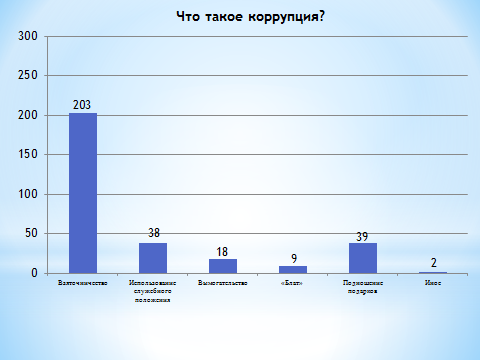 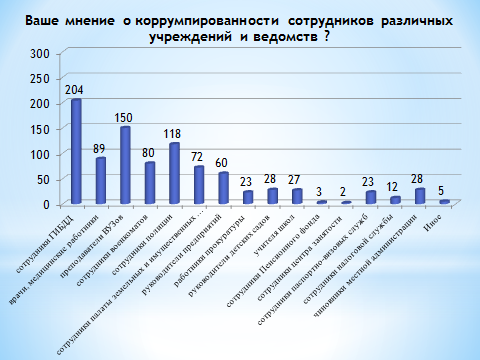 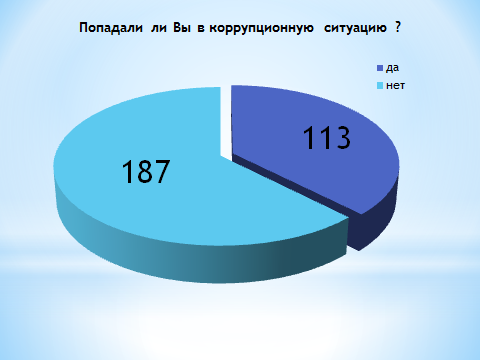 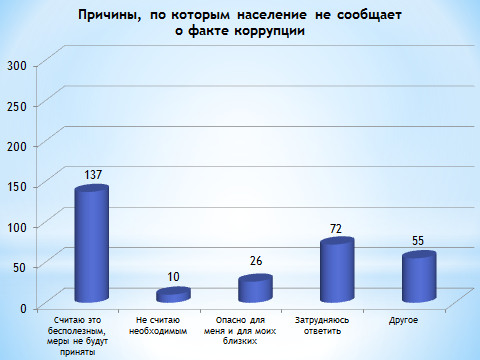 2) Меры по противодействию коррупции, реализованные в муниципальном районе (городском округе)А) По результатам заседаний комиссии по противодействию коррупции при Главе Лениногорского муниципального района приняты следующие управленческие решения и нормативные правовые акты:	- Внесены изменения в состав комиссии по противодействию коррупции в Лениногорском муниципальном районе.	- Принять все необходимые меры по улучшению дальнейшей работы по осуществлению закупок в строгом соответствии с Федеральным законом от 05.04.2013 г. № 44-ФЗ «О контрактной системе на поставку товаров, работ, услуг для государственных и муниципальных нужд»; в целях повышения экономии бюджетных средств проводить работу по увеличению процента электронных аукционов, привлекать к участию в электронных аукционах большее количество участников; активизировать работу по привлечению потенциальных поставщиков, исполнителей, подрядчиков к участию в аукционах с целью снижения количества несостоявшихся торгов.	- Проводить разъяснительную работу по профилактике и недопущению коррупционных и иных правонарушений лицами, замещающими муниципальные должности и должности муниципальной службы.	- Освещать в местных СМИ информацию о недопустимости и невозможности использования коррупционных схем в сфере предоставления земельных участков и предоставления мест в ДДУ.	- Своевременно принимать меры по устранению указанных в актах недостатков реагирования правоохранительных и надзорных органов и по привлечению виновных лиц к ответственности.	- Подбор подрядных организаций производить тщательно, не допуская недобросовестных исполнителей к работам.	-	Постановление главы муниципального образования «Лениногорский муниципальный район», мэра города Лениногорск от 17.03.2016 №38 «О  порядке сообщения муниципальными служащими, лицами, замещающими муниципальные должности в Лениногорском муниципальном районе Республики Татарстан о возникновении личной заинтересованности при исполнении должностных обязанностей, которая приводит или может привести к конфликту интересов».	- Постановление главы муниципального образования «Лениногорский муниципальный район», мэра города Лениногорска от 7.04.2016 №47 «О внесении изменений в состав подразделения по профилактике коррупционных правонарушений МО ЛМР, утвержденный постановлением Главы МО ЛМР, мэра города Лениногорска от 30.11.2015 №204 «Об утверждении Положения о подразделении по профилактике коррупционных и иных правонарушений МО ЛМР РТ».	- Постановление главы муниципального образования «Лениногорский муниципальный район», мэра города Лениногорска от 7.04.2016 №48 «О внесении изменений в состав комиссии по координации работы по противодействию коррупции, утвержденный постановлением Главы МО ЛМР, мэра города Лениногорска от 13.11.2015 №194 «О переименовании комиссии по противодействию коррупции при Главе МО ЛМР».	- Постановление главы муниципального образования «Лениногорский муниципальный район», мэра города Лениногорска от 20.05.2016 №70 «О внесении изменений в состав комиссии по координации работы по противодействию коррупции в муниципальном образовании «Лениногорский муниципальный район», утвержденный постановлением Главы муниципального образования «Лениногорский муниципальный район», мэра города Лениногорска от 13.11.2015 №194 «О переименовании комиссии по противодействию коррупции при Главе муниципального образования «Лениногорский муниципальный район», утвержденной постановлением Главы муниципального образования «Лениногорский муниципальный район», мэра города Лениногорска от 16.10.2014 №112».	- Постановление главы муниципального образования «Лениногорский муниципальный район», мэра города Лениногорска от 18.02.2016 №26 «О порядке сообщения лицами, замещающими должности муниципальной службы, и иными лицами ЛМР о возникновении личной заинтересованности при исполнении должностных обязанностей, которая приводит или может привести к конфликту интересов».	- Постановление руководителя Исполнительного комитета муниципального образования «Лениногорский муниципальный район» от 23.05.2016 №779а «О внесении изменений в муниципальную программу «Реализация антикоррупционной политики в Лениногорском муниципальном районе на 2015-2020 годы», утвержденную постановлением Исполнительного комитета муниципального образования «Лениногорский муниципальный район» от 09.12.2014 № 451».	- Распоряжение Главы муниципального образования «Лениногорский муниципальный район», мэра г.Лениногорска от 11.01.2011 №14 «О назначении ответственного лица по профилактике коррупционных и иных правонарушений в кадровой политике в органах местного самоуправления муниципального образования «Лениногорский муниципальный район»;	- Во исполнение требований Указа Президента РТ от 23.03. 2015  № УП-308 «О внесении изменений в отдельные указы Президента Республики Татарстан по вопросам противодействия коррупции» внесены  изменения в должностную инструкцию ответственного лица за работу по профилактике коррупционных и иных правонарушений в районе, предусмотрев дополнения в части возложения обязанностей, установленных подпунктами «л» и «м» Указа Президента Республики Татарстан от 1 ноября 2010 года № УП-711, распоряжением Главы муниципального образования «Лениногорский муниципальный район» от 30.04.2015 №7 внесены изменения в должностную инструкцию ответственного лица за работу по профилактике коррупционных и иных правонарушений Лениногорского муниципального района.	- Распоряжением Главы муниципального образования «Лениногорский муниципальный район», мэра г.Лениногорска от 11.01.2016 №14-к утвержден план работы ответственного лица по профилактике коррупционных  и иных правонарушений в кадровой политике в органах местного самоуправления муниципального образования «Лениногорский муниципальный район» на 2016 год.	- Решение Лениногорского районного Совета "Об утверждении Положения о комиссии по соблюдению требований к служебному поведению муниципальных служащих, должностному поведению лиц, замещающих муниципальные должности, и урегулированию конфликта интересов" от 14.07.2016 года №71.	- Решение Лениногорского районного Совета «Об утверждении порядка досрочного прекращения полномочий в связи с утратой доверия лиц, замещающих муниципальные должности в муниципальном образовании «Лениногорский муниципальный район» от 26.10.2016 №86.	- Решение Совета муниципального образования «Лениногорский муниципальный район» 20.04.2016 №57 «О представлении гражданами, претендующими на замещение муниципальных должностей в Лениногорском муниципальном районе Республики Татарстан, сведений о доходах, об имуществе и обязательствах имущественного характера, а также о представлении лицами, замещающими муниципальные должности в Лениногорском муниципальном районе Республики Татарстан, сведений о доходах, расходах, об имуществе и обязательствах имущественного характера своих супруг (супругов) и несовершеннолетних детей.	- Решение Совета муниципального образования «Лениногорский муниципальный район» от 24.08.2016 №74 «О внесении изменений в Перечень должностей муниципальной службы в муниципальном образовании «Лениногорский муниципальный район», при назначении на которые граждане обязаны представлять сведения о доходах, об имуществе и обязательствах имущественного характера, а также сведения о доходах, об имуществе и обязательствах имущественного характера своих супруги (супруга) и несовершеннолетних детей, и при замещении которых муниципальные служащие в муниципальном образовании  «Лениногорский муниципальный район» обязаны представлять  сведения о доходах, расходах, об имуществе и обязательствах имущественного характера, а также сведения о доходах, расходах, об имуществе и обязательствах имущественного  характера своих супруги (супруга) и несовершеннолетних детей утвержденный решением от 19.11.2014 №57 «Об утверждении Положения о представлении гражданами, претендующими на замещение должностей муниципальной службы в муниципальном образовании «Лениногорский муниципальный район», сведений о доходах, об имуществе и обязательствах имущественного характера, а также о представлении муниципальными служащими в муниципальном образовании «Лениногорский муниципальный район» сведений о доходах, расходах, об имуществе и обязательствах имущественного характера».Одной из мер, направленных на снижение уровня коррупции при осуществлении закупок товаров (работ, услуг), является организация закупок товаров, работ и услуг в соответствии Федеральным законом от 05.04.2013  № 44-ФЗ «О контрактной системе в сфере закупок товаров, работ, услуг для обеспечения государственных и муниципальных нужд».	Федеральный закон № 44-ФЗ регулирует отношения, направленные на обеспечение государственных и муниципальных нужд в целях повышения эффективности, результативности осуществления закупок товаров, работ, услуг, обеспечения гласности и прозрачности осуществления таких закупок, предотвращения коррупции и других злоупотреблений в сфере таких закупок.Законодатель также предусматривает административную ответственность практически по всем позициям, установленным в Федеральном законе № 44-ФЗ.Важной мерой по недопущению коррупционных правонарушений, обеспечению открытости и прозрачности закупочной системы является Общероссийский официальный сайт www.zakupki.gov.ru., на котором в открытом доступе регулярно размещается необходимая документация по проводимым закупкам, данные о результатах закупок и исполнении контрактов, планы-графики закупок на поставки товаров, выполнение работ, оказание услуг. Для централизации закупок в Лениногорском муниципальном районе закупки проводит уполномоченный орган ИКМО ЛМР РТ. Создана единая комиссия по осуществлению закупок для определения поставщиков (подрядчиков, исполнителей). В состав комиссии включены лица, повысившие квалификацию в сфере закупок и лица, обладающие специальными знаниями в сфере закупок.При проведении муниципального финансового контроля в 2016 году выявлено неэффективное использование имущества на общую сумму 949,78 тыс.руб., из них:Проверкой, произведенной в муниципальном автономном учреждении «Дом детского творчества» муниципального образования «Лениногорский муниципальный район» РТ выявлены факты неэффективного использования имущества на общую сумму 931,78 тыс.руб.:- в нарушение принципа эффективности и экономности использования средств местного бюджета выявлено неиспользуемое имущество на общую сумму 54,7 тыс.руб.При визуальном осмотре зданий учреждения выявлены неиспользуемые помещения, сумма неиспользуемого имущества составляет 673,2 тыс.руб.Не обеспечено сокращение фактического потребления каждого из видов энергоресурсов (тепловая энергия, электроэнергия, водопотребление и водоотведение) к уровню 2009 года на общую сумма 172,76 тыс.руб.В договорах на аренду помещения сторонним организациям, которые согласованы с КУ «Палата имущественных и земельных отношений» муниципального образования «Лениногорский муниципальный район» не включено возмещение коммунальных услуг и налога на имущество на сумму 31,12 тыс.руб.Выборочной инвентаризацией основных средств в ИКМО «Урмышлинское сельское поселение» выявлено неиспользуемое имущество на общую сумму 18,0 тыс.руб.Все указанные нарушения в ходе проверки были устранены.Контрольно-счетной палатой  в 2016 году проведено 19 контрольно-ревизионных мероприятий, том числе 3 контрольных мероприятия по соблюдению требований законодательства в сфере закупок. По результатам проведенных контрольных мероприятий выявлено нарушений на общую сумму 29 млн.253 тыс.рублей, из них:  на 734,4тыс.рублей в сфере закупок. Устранено  на 24 842,01 тыс.рублей.Итоги контрольных мероприятий рассматривались на заседаниях по противодействию коррупции с участием проверяемых учреждений. В адрес руководителей проверенных учреждений направлены представления для принятия мер по устранению выявленных нарушений и недопущению их в дальнейшем. Материалы всех контрольных мероприятий, в которых выявлены нарушения, направлены в Лениногорскую городскую прокуратуру для принятия мер прокурорского реагирования. В целях профилактики и недопущения впредь нарушений по использованию бюджетных средств и муниципального имущества на официальном сайте Лениногорского муниципального района регулярно размещается информация о результатах проведенных Контрольно-счетной палатой контрольных и экспертно-аналитических мероприятиях.Б) Перечень принятых нормативных правовых актов, других документов, направленных на сокращение коррупциогенных факторов:Постановление главы муниципального образования «Лениногорский муниципальный район», мэра города Лениногорск от 17.03.2016 №38 «О  порядке сообщения муниципальными служащими, лицами, замещающими муниципальные должности в Лениногорском муниципальном районе Республики Татарстан о возникновении личной заинтересованности при исполнении должностных обязанностей, которая приводит или может привести к конфликту интересов».Постановление главы муниципального образования «Лениногорский муниципальный район», мэра города Лениногорска от 7.04.2016 №47 «О внесении изменений в состав подразделения по профилактике коррупционных правонарушений МО ЛМР, утвержденный постановлением Главы МО ЛМР, мэра города Лениногорска от 30.11.2015 №204 «Об утверждении Положения о подразделении по профилактике коррупционных и иных правонарушений МО ЛМР РТ».Постановление главы муниципального образования «Лениногорский муниципальный район», мэра города Лениногорска от 7.04.2016 №48 «О внесении изменений в состав комиссии по координации работы по противодействию коррупции, утвержденный постановлением Главы МО ЛМР, мэра города Лениногорска от 13.11.2015 №194 «О переименовании комиссии по противодействию коррупции при Главе МО ЛМР».Постановление главы муниципального образования «Лениногорский муниципальный район», мэра города Лениногорска от 20.05.2016 №70 «О внесении изменений в состав комиссии по координации работы по противодействию коррупции в муниципальном образовании «Лениногорский муниципальный район», утвержденный постановлением Главы муниципального образования «Лениногорский муниципальный район», мэра города Лениногорска от 13.11.2015 №194 «О переименовании комиссии по противодействию коррупции при Главе муниципального образования «Лениногорский муниципальный район», утвержденной постановлением Главы муниципального образования «Лениногорский муниципальный район», мэра города Лениногорска от 16.10.2014 №112».Постановление главы муниципального образования «Лениногорский муниципальный район», мэра города Лениногорска от 18.02.2016 №26 «О порядке сообщения лицами, замещающими должности муниципальной службы, и иными лицами ЛМР о возникновении личной заинтересованности при исполнении должностных обязанностей, которая приводит или может привести к конфликту интересов».Постановление руководителя Исполнительного комитета муниципального образования «Лениногорский муниципальный район» от 23.05.2016 №779а «О внесении изменений в муниципальную программу «Реализация антикоррупционной политики в Лениногорском муниципальном районе на 2015-2020 годы», утвержденную постановлением Исполнительного комитета муниципального образования «Лениногорский муниципальный район» от 09.12.2014 № 451».Распоряжение Главы муниципального образования «Лениногорский муниципальный район», мэра г.Лениногорска от 11.01.2011 №14 «О назначении ответственного лица по профилактике коррупционных и иных правонарушений в кадровой политике в органах местного самоуправления муниципального образования «Лениногорский муниципальный район».Во исполнение требований Указа Президента РТ от 23.03. 2015  № УП-308 «О внесении изменений в отдельные указы Президента Республики Татарстан по вопросам противодействия коррупции» внесены  изменения в должностную инструкцию ответственного лица за работу по профилактике коррупционных и иных правонарушений в районе, предусмотрев дополнения в части возложения обязанностей, установленных подпунктами «л» и «м» Указа Президента Республики Татарстан от 1 ноября 2010 года № УП-711, распоряжением Главы муниципального образования «Лениногорский муниципальный район» от 30.04.2015 №7 внесены изменения в должностную инструкцию ответственного лица за работу по профилактике коррупционных и иных правонарушений Лениногорского муниципального района.Распоряжением Главы муниципального образования «Лениногорский муниципальный район», мэра г.Лениногорска от 11.01.2016 №14-к утвержден план работы ответственного лица по профилактике коррупционных  и иных правонарушений в кадровой политике в органах местного самоуправления муниципального образования «Лениногорский муниципальный район» на 2016 год.Решение Лениногорского районного Совета "Об утверждении Положения о комиссии по соблюдению требований к служебному поведению муниципальных служащих, должностному поведению лиц, замещающих муниципальные должности, и урегулированию конфликта интересов" от 14.07.2016 года №71.Решение Лениногорского районного Совета "Об утверждении порядка досрочного прекращения полномочий в связи с утратой доверия лиц, замещающих муниципальные должности в муниципальном образовании «Лениногорский муниципальный район» от 26.10.2016 №86.В) В целях снижения уровня коррупции во всех сферах деятельности муниципальных и общественных институтов в Лениногорском муниципальном районе, устранения причин ее возникновения путем повышения эффективности координации антикоррупционной деятельности муниципальных органов, органов местного самоуправления и институтов гражданского общества Постановлением руководителя Исполнительного комитета муниципального образования «Лениногорский муниципальный район» №451 от  «9»  декабря  2014 г.  утверждена муниципальная программа «Реализация антикоррупционной политики в Лениногорском муниципальном районе на 2015-2020 годы».Исполнители мероприятий Программы несут ответственность за их своевременное и качественное исполнение, ежеквартально, до 1 числа месяца, следующего за отчетным периодом, представляют в Комиссию информацию о ходе ее реализации.Осуществлен постоянный контроль за выполнением республиканской и муниципальной антикоррупционных программ.  Информация об исполнении мероприятий государственной программы  «Реализация антикоррупционной политики Республики Татарстан на 2015 – 2020 годы»  ежеквартально направляется в Министерство юстиции Республики Татарстан. Координацию деятельности исполнителей Программы осуществляет,  по согласованию, помощник Главы Лениногорского муниципального района.- в состав комиссии при Главе ЛМР по противодействию коррупции в Лениногорском муниципальном районе внесены изменения;  - усилена работа по проведению антикоррупционной экспертизы проектов нормативно-правовых актов в ОМС Лениногорского муниципального района и ежегодное обобщение результатов ее проведения.  - активизирована работа комиссии при Главе муниципального района по противодействию коррупции и комиссии по соблюдению требований к служебному поведению муниципальных служащих и урегулированию конфликта интересов в соответствие законодательству;Информация об исполнении мероприятий программы «Реализация антикоррупционной политики в Лениногорском муниципальном районе на 2015-2020 годы» за 2016г. размещена на официальном сайте Лениногорского муниципального района во вкладке «Противодействие коррупции».Г) В соответствии с требованиями Федерального закона «Об антикоррупционной экспертизе нормативных правовых актов и проектов нормативных правовых актов» за отчетный период на официальном интернет-сайте Лениногорского муниципального района для проведения независимой антикоррупционной экспертизы размещено 96  проекта НПА.	Перечень проектов НПА размещенных на сайте:Об утверждении правил осуществления ведомственного контроля в сфере закупок для обеспечения муниципальных нужд.  Проект решения «Об утверждении порядка досрочного прекращения полномочий в связи с утратой доверия лиц, замещающих муниципальные должности в муниципальном образовании «Лениногорский муниципальный район».Проект решения «Об утверждении Устава муниципальное образование Лениногорский муниципальный район» Республики Татарстан в новой редакции».  Проект изменений в Устав муниципального образования «Лениногорский муниципальный район» Республики Татарстан. Административного регламента предоставления муниципальной услуги по постановке на учет  нуждающихся в улучшении жилищных условий в системе социальной ипотеки в Республике Татарстан.Административного регламента предоставления муниципальной услуги по постановке на учет и выдаче свидетельства о праве на получение социальной выплаты на приобретение (строительства) жилья по программе «Обеспечение жильем молодых семей в Республике Татарстан»;Административного регламента предоставления муниципальной услуги по постановке на учет в качестве нуждающихся в улучшении жилищных условий и выдача Государственного жилищного сертификата на выделение субсидии на приобретение жилья вынужденным переселенцам;Административного регламента предоставления муниципальной услуги  по постановке на учет отдельных категорий граждан, нуждающихся в жилых помещениях;Административного регламента предоставления муниципальной услуги по предоставлению жилого помещения находящегося в муниципальной собственности гражданину по договору социального найма;Административного регламента предоставления муниципальной услуги по предоставлению гражданам жилых помещений по договорам найма служебного жилого помещения;Административного регламента предоставления муниципальной услуги по постановке на учет и выдаче Государственного жилищного сертификата гражданам, подвергшимся радиационному воздействию вследствие катастрофы на Чернобыльской АЭС, аварии на производственном объединении «Маяк», и приравненных к ним лицам.Административный регламент предоставления муниципальной услуги по предоставлению субсидий юридическим лицам (за исключением субсидий государственным (муниципальным) учреждениям), индивидуальным предпринимателям, физическим лицам - производителям товаров, работ, услуг;Административный регламент предоставления муниципальной услуги по выдаче разрешения на право организации розничного рынка;Административный регламент предоставления муниципальной услуги по выдаче справки (выписки);Административный регламент предоставления муниципальной услуги по выдаче разрешения на переустройство и (или) перепланировку жилого помещения;Административный регламент предоставления муниципальной услуги по выдаче уведомления о переводе (отказе в переводе) жилого (нежилого) помещения в нежилое (жилое) помещение;Административный регламент предоставления муниципальной услуги по оформлению документов при передаче жилых помещений в собственность граждан;Административный регламент предоставления муниципальной услуги по признанию  помещения жилым помещением, жилого помещения непригодным для проживания и многоквартирного дома аварийным и подлежащим сносу или реконструкции;Административный регламент предоставления муниципальной услуги по выдаче разрешения на строительство, реконструкцию объектов капитального строительства;Административный регламент предоставления муниципальной услуги  по выдаче разрешения на ввод объекта в эксплуатацию;Административный регламент предоставления муниципальной услуги по выдаче ордера на производство земляных работ;Административный регламент предоставления муниципальной услуги по выдаче разрешения на установку и эксплуатацию рекламной конструкции;Административный регламент предоставления муниципальной услуги по подготовке и выдаче градостроительного плана земельного участка;Административный регламент предоставления муниципальной услуги по согласованию строительства балкона (лоджии)  в квартире, расположенной на первом этаже многоквартирного жилого дома;Административный регламент предоставления муниципальной услуги по согласованию схемы трасс инженерных сетей и коммуникаций;Административный регламент предоставления муниципальной услуги по выдаче документа, подтверждающего проведение основных работ по строительству (реконструкции) объекта индивидуального жилищного строительства, осуществляемому с привлечением средств материнского (семейного) капитала;Административный регламент предоставления муниципальной услуги по выдаче выписки из Генерального плана поселения;Административный регламент предоставления муниципальной услуги по выдаче разрешения на вырубку, кронирование или посадку деревьев и кустарников;Административный регламент предоставления муниципальной услуги по предоставлению пользователям автомобильных дорог местного значения информации о состоянии автомобильных дорог;Административный регламент предоставления муниципальной услуги по выдаче разрешения на автомобильные перевозки тяжеловесных грузов, крупногабаритных грузов по маршрутам, проходящим полностью или частично по дорогам местного значения в границах муниципального образования;Административный регламент предоставления муниципальной услуги по оформлению охранного обязательства собственникам и пользователям на объект культурного наследия местного (муниципального) значения;О внесении изменения в Административный регламент предоставления муниципальной услуги по присвоению, изменению и аннулированию адресов, утвержденный постановлением Исполнительного комитета муниципального образования «Лениногорский муниципальный район от «30» октября 2015 г. №931.Административный регламент предоставления муниципальной услуги по передаче в безвозмездное пользование муниципального имущества муниципального образования без проведения торгов;Административный регламент предоставления муниципальной услуги по предварительному согласованию предоставления земельного участка;Административный регламент предоставления муниципальной услуги по предоставлению земельного участка, находящегося в государственной или муниципальной собственности, в собственность собственникам зданий, строений, сооружений, расположенных на земельном участке, за выкуп;Административный регламент предоставления муниципальной услуги по утверждение схемы земельного участка или земельных участков на кадастровом плане территорий;Административный регламент предоставление муниципальной услуги по выдаче разрешения на использование объекта незавершенного строительства;Административный регламент предоставления муниципальной услуги по оформлению (закреплению) муниципального имущества на праве оперативного управления за муниципальными учреждениями, муниципальными казенными предприятиями и на праве хозяйственного ведения за муниципальными унитарными предприятиями;Административный регламент предоставления муниципальной услуги по предоставление земельного участка, находящегося в муниципальной собственности, в постоянное (бессрочное) пользование;Административный регламент предоставления муниципальной услуги по предоставление земельного участка, находящегося в муниципальной собственности, в собственность бесплатно;Административный регламент предоставления муниципальной услуги по предоставление земельного участка, находящегося в муниципальной собственности, в безвозмездное срочное пользование;Административный регламент предоставления муниципальной услуги по продаже земельного участка, находящегося в муниципальной собственности, без проведения торгов;Административный регламент предоставления муниципальной услуги по предоставление земельного участка, находящегося в муниципальной собственности, в аренду без проведения торгов;Административный регламент предоставления муниципальной услуги по предоставлению в собственность или в аренду земельного участка, находящегося в муниципальной собственности, собственникам зданий, сооружений, расположенных на земельном участке;Административный регламент предоставления муниципальной услуги по предоставлению земельного участка, находящегося в муниципальной собственности, в аренду на торгах, проводимых в форме аукциона;Административный регламент предоставления муниципальной услуги по предоставлению земельного участка, находящегося в муниципальной собственности, в собственность путем продажи земельного участка на торгах, проводимых в форме аукциона;Административный регламент предоставления муниципальной услуги по заключению соглашения о перераспределении земель и (или) земельных участков, находящихся в государственной или муниципальной собственности, и земельных участков, находящихся в частной собственности;Административный регламент предоставления муниципальной услуги по выдаче разрешения на использование земель или земельного участка, находящихся в муниципальной собственности;Административный регламент предоставления муниципальной услуги по предоставлению земельного участка, находящегося в муниципальной собственности, в собственность (аренду) гражданам и крестьянским (фермерским) хозяйствам для осуществления крестьянским (фермерским) хозяйством его деятельности;Административный регламент предоставления муниципальной услуги по предоставлению земельного участка, находящегося в муниципальной собственности, в собственность (аренду) гражданам для ведения личного подсобного хозяйства в границах населенного пункта;Административный регламент предоставления муниципальной услуги по предоставлению земельного участка, находящегося в муниципальной собственности, в собственность (аренду) гражданам для ведения садоводства;Административный регламент предоставления муниципальной услуги по предоставлению земельного участка, находящегося в муниципальной собственности, в собственность (аренду) гражданам для ведения дачного хозяйства;Административный регламент предоставления муниципальной услуги по принятию решения о переводе земельного участка, находящегося в частной или муниципальной собственности, из состава земель одной категории (за исключением земель сельскохозяйственного назначения) в другую;Административный регламент предоставления муниципальной услуги по принятию решения о прекращении права постоянного (бессрочного) пользования земельным участком или права пожизненного наследуемого владения земельным участком;Административный регламент предоставления муниципальной услуги по принятию решения о выкупе земельного участка;Административный регламент предоставления муниципальной услуги по выдаче выписки из реестра муниципальной собственности на объекты недвижимого имущества;Административный регламент предоставления муниципальной услуги по внесению изменений в договор аренды земельного участка;Административный регламент предоставления муниципальной услуги по включению в списки граждан, изъявивших желание улучшить жилищные условия с использованием социальных выплат и выдаче свидетельства о предоставлении социальной выплаты на строительство (приобретение) жилья в сельской местности;Административный регламент предоставления муниципальной услуги по предоставлению содержащихся в информационной системе обеспечения градостроительной деятельности сведений;Административный регламент предоставления муниципальной услуги по выдаче разрешения на поиск клада на земельных участках, являющихся муниципальной собственностью;Административный регламент предоставления муниципальной услуги по предоставлению муниципальных преференций;Административный регламент по предоставлению муниципальной услуги по постановке на учет лиц в качестве лиц, имеющих право на предоставление земельных участков в собственность бесплатно;Административный регламент предоставления муниципальной услуги по предоставлению информации об объектах недвижимого имущества, находящихся в муниципальной собственности и предназначенных для сдачи в аренду;Административный регламент предоставления муниципальной услуги по передаче в аренду муниципального имущества казны;Административный регламент предоставления муниципальной услуги по заключению соглашения об установлении сервитута в отношении земельного участка, находящегося в муниципальной собственности;Административный регламент предоставления муниципальной услуги по принятию ранее приватизированных жилых помещений в муниципальную собственность;Административный регламент предоставления муниципальной услуги по предоставлению в аренду муниципального имущества, входящего в реестр муниципальной собственности;Административный регламент предоставления муниципальной услуги по изменению вида условно разрешенного использования земельного участка;Административный регламент предоставления муниципальной услуги по бесплатному предоставлению земельного участка гражданину, являющемуся членом садоводческого, огороднического, дачного некоммерческого объединения граждан;Административный регламент предоставления муниципальной услуги по передаче во владение и (или) в пользование муниципального имущества субъектам малого и среднего предпринимательства;Административный регламент предоставления муниципальной услуги по предоставлению земельного участка, относящегося к имуществу общего пользования садоводческого, огороднического, дачного некоммерческого объединения граждан;Административный регламент предоставления муниципальной услуги по передаче в безвозмездное пользование муниципального имущества муниципального образования без проведения торгов;Административный регламент предоставления муниципальной услуги по заключению договора безвозмездного пользования муниципальным имуществом по результатам торгов на право заключения такого договора;Административный регламент предоставления муниципальной услуги по принятию решения о предварительном согласовании места размещения объекта;Административный регламент предоставления муниципальной услуги по предоставлению земельного участка, находящегося в муниципальной собственности, в собственность (аренду) гражданам для индивидуального жилищного строительства;Административный регламент предоставления муниципальной услуги по расторжению действующего договора аренды муниципального имущества.Лениногорского районного Совета «Проект изменений и дополнений  в Устав муниципального образования «Лениногорский муниципальный район» Республики Татарстан»;Лениногорского городского Совета «Проект изменений и дополнений в Устав муниципального образования город Лениногорск Лениногорского муниципального района Республики Татарстан»;Решение Совета 24 Сельских поселений «Проект изменений и дополнений в Устав муниципального образования «сельское поселение» Лениногорского муниципального района Республики Татарстан»;Проект постановления Исполнительного комитета Лениногорского муниципального района «Об утверждении Порядка разработки, утверждения и реализации муниципальных программ и критериев оценки эффективности реализации муниципальных программ».Проект постановления Исполнительного комитета муниципального образования город Лениногорск  «Об утверждении Правил создания и использования рекреационных зон отдыха в  водоохранной зоне водных объектов общего пользования, находящихся на  землях муниципальной и государственной собственности Республики Татарстан».Проект  решения Лениногорского районного Совета «Об утверждении Устава муниципальное образование Лениногорский муниципальный район» Республики Татарстан в новой редакции»; Проекты Решения Лениногорского городского Совета Об утверждении Положения о муниципальной службе в муниципальном образовании город Лениногорск   Лениногорского муниципального Республики Татарстан»;«Об утверждении Устава муниципального образования  город Лениногорск Лениногорского муниципального района Республики Татарстан в новой редакции».Проект решения Совета сельского поселения «Об утверждении Устава муниципальное образование «сельское поселение» Лениногорского муниципального района Республики Татарстан в новой редакции».Типового решения Совета муниципального образования  сельское поселение» Лениногорского муниципального района Республики Татарстан «Об утверждении Положения об Исполнительном комитете муниципального образования «сельское поселение» Лениногорского муниципального района Республики Татарстан в новой редакции»;Решение Совета муниципального образования «Лениногорский муниципальный район» Республики Татарстан «Об утверждении Положения об Исполнительном комитете муниципального образования «Лениногорский муниципальный район» в новой редакции»;Решение Лениногорского городского Совета муниципального образования город Лениногорск «Об утверждении Положения об Исполнительном комитете муниципального образования город Лениногорск Лениногорского муниципального района в новой редакции».Типовое решение Совета поселений Лениногорского муниципального района Республики Татарстан «Об утверждении правил  создания, содержания и охраны зеленых насаждений, находящихся на территории муниципального образования поселения Лениногорского муниципального района  Республики Татарстан»;Об утверждении Правил определения требований к закупаемым заказчиками отдельным видам товаров, работ, услуг (в том числе предельных цен товаров, работ, услуг);Об утверждении	Правил определения нормативных затрат на обеспечение функций органов местного самоуправления муниципального образования «Лениногорский муниципальный район», в том числе подведомственных им казенных учреждений;Об утверждении правил осуществления ведомственного контроля в сфере закупок для обеспечения муниципальных нужд;Об установлении случаев банковского сопровождения контрактов, предметом которых являются поставки товаров, выполнение работ, оказание услуг для обеспечения муниципальных нужд. Административный регламент предоставления муниципальной услуги по выдаче разрешения на вырубку, кронирование или посадку деревьев и кустарников.Проект решения «Об утверждении Положения об Исполнительном комитете муниципального образования «сельское поселение» Лениногорского муниципального района Республики Татарстан в новой редакции».Об утверждении Положения о порядке и условиях обеспечения реализации права на получение бесплатной юридической помощи гражданами, пострадавшими в результате чрезвычайной ситуации, в рамках государственной системы бесплатной юридической помощи.Заключений по информационно-коммуникационной сети Интернет по результатам независимой антикоррупционной экспертизы для рассмотрения в юридический отдел Лениногорского муниципального района поступило 1 экспертное заключение независимой антикоррупционной экспертизы от 30.08.2016 года на Решение Совета муниципального образования «Лениногорский муниципальный район» Республики Татарстан от 8 декабря 2005 г. №20 «Об Уставе муниципального образования «Лениногорский муниципальный район» Республики Татарстан». В результате рассмотрения экспертного заключения установлено, что нарушение статьи 9 Федерального закона от 17.01.1992 N 2202-1 "О прокуратуре Российской Федерации"  не было допущено. В связи с чем, Совет муниципального образования «Лениногорский муниципальный район» Республики Татарстан предложение о дополнении статьи 70 Устава муниципального образования «Лениногорский муниципальный район» Республики Татарстан положением о праве, касающемся участия прокурора в правотворческой деятельности, отклонило. Д) С 3 по 6 октября 2016 г. прошёл муниципальный этап республиканского конкурс творческих работ «Надо жить честно!» (рисунки, коллажи, плакаты), в котором приняли участие 24 учащихся 17 обшеобразовательных школ. Лучшие работы  учащиеся СОШ № 13,12, «Зелёнорощинской СОШ» направлены на республиканский этап.В ноябре-декабре 2016 года в школах и детских садах проведена просветительская работа по ознакомлению родителей с «Памяткой для родителей (законных представителей) обучающихся по противодействию коррупции в образовательных организациях», разработанной Департаментом надзора и контроля в сфере образования МО и Н РТ (письмо МО и Н РТ от 01.11.2016 г. № 10197/16).Памятка включает в себя вопросы, поступавшие в адрес Департамента от родителей и родительских комитетов и ответов на эти вопросы с ссылками на законодательство РТ и РФ. На родительских собраниях родители (законные представители) под роспись ознакомлены с памяткой. Памятка размещена на информационных стендах и на сайтах всех образовательных организаций и управления образования.С целью выявления причин и условий, создающих предпосылки для возникновения коррупционных рисков в сфере образования в рамках антикоррупционной недели  с 1 по 10 декабря 2016 г. проведён мониторинг общественного мнения (родителей (законных представителей)) о состоянии антикоррупционной работы в общеобразовательных организациях путём проведения опроса. По данным мониторинга 78 % родителей (законных представителей) владеют информацией о перечне и законности образовательных услуг (в том числе платных), о законности принятия решений о привлечении родительских средств на нужды общеобразовательной организации.Для учащихся младших, средних классов (с охватом 7680 чел) проведены политинформации, беседы   на тему: «Понятие о куррупции и антикоррупции», Для учащихся старших классов (с охватом 615 чел.) - классные часы «Где добры в народе нравы, там хранятся и уставы», «Противодействие коррупции – общая задача!», «Будущее нашей страны – в наших руках!» о правовой основе противодействия коррупции, принципах и мерах профилактики коррупции, Национальной стратегии противодействия коррупции.В школах  проведены круглые столы для старшеклассников (с охватом 315 чел.) с обсуждением актуальных вопросов, касающихся антикоррупционной политики государства. Рассмотрены случаи коррупционных преступлений в стране.С 5 по 9 декабря в школе №7 прошла экспозиция работ муниципального этапа республиканского конкурс творческих работ «Надо жить честно!» (выставлено 24 работы) (рисунки, коллажи, плакаты (приказ УО от 3.10.2016 г. №1348)), как выставка, посвящённая Международному дню борьбы с коррупцией. В течение полугодия в общеобразовательных школах  были проведены классные часы в рамках антикоррупционной недели, приуроченной к 9 декабря - Международному дню борьбы с коррупцией в 1-11 классах школ с охватом 8295  (100 %) человек. С учащимися 5-11 классов - 4738 чел. (57 %), были проведены встречи с представителями правоохранительных органов.Также:-круглые столы «Коррупция: что это такое, и почему  она является злом ?» с охватом 100 человек,-диспуты среди старшеклассников  «Откуда берется коррупция» с охватом   240 человек;-конкурсы плакатов и рисунков «Честным будь» с участием 225 человек;-преподаватели школ участвовали в республиканском конкурсе методических разработок антикоррупционной направленности ( 100 % школ года ) с охватом 42 человека -была проведена акция «Мы за честность» с участием  345 человек;-в старших классах провели  уроки-диспуты «Основы конституционного строя в РФ. Конституция против коррупции» с охватом 145 человек-правовая игра «Преступление и наказание» (с охватом 87 чел.)-родительские собрания : «Коррупция: иллюзия и реальность» (335 чел.)-проводились тестирования среди старшеклассников «Что я знаю о коррупции?» с охватом  90 человек.- В течение 2016 года специалисты МКУ «Управление по делам молодежи, спорту и туризму» и подведомственных учреждений провели ряд мероприятий, антикоррупционной   направленности:- круглый стол в рамках Республиканского антикоррупционного проекта «Вижу, слышу, говорю»;- распространение буклетов на тему: «Мы – против коррупции!»;- просмотр видео роликов «Нет коррупции»;- подготовка и выпуск информационного плаката «Коррупции – НЕТ!»;- беседа антикоррупционной направленности «Надо жить честно» со студентами учебных заведений.-во всех учреждениях были обновлены антикоррупционные стенды.	Во исполнения рекомендаций руководителя Аппарата Президента Республики Татарстан А.А.Сафарова (исх. от 24.10.2016 №02-10798), Главой муниципального образования «Лениногорский муниципальный район», мэром города Лениногорска 30.11.2016г. был утвержден план мероприятий, приуроченный к Международному дню борьбы с коррупцией в Лениногорском муниципальном районе в 2016 году.	Данный план включал в себя 51 мероприятие антикоррупционной тематики и был реализован согласно установленным срокам (План прилагается).В рамках Международного дня борьбы с коррупцией в Лениногорском муниципальном районе в 2016 году», 06.12.2016 было проведено расширенное совещание с участием помощника Лениногорского городского прокурора по вопросам противодействия «бытовой» коррупции при оказании медицинских услуг населению.7 декабря 2016 г. проведено заседание коллегии МКУ «Управление образования» ИК МО «ЛМР» на тему «Противодействие проявлениям бытовой коррупции в сфере образования» с участием Главы МО «ЛМР».В ходе обсуждения были рассмотрены основные положения законодательства в данных сферах, коррупционные риски и меры по минимизации «бытовой» коррупции, даны ответы на вопросы работникам образования и здравоохранения.В рамках  реализации мер по оказанию бесплатной юридической помощи гражданам в муниципальном образовании «Лениногорский муниципальный район» Республики Татарстан на официальном сайте в разделе – «Бесплатная юридическая консультация» специалистами юридического отдела аппарата Совета Лениногорского муниципального района размещаются тематические материалы  на часто задаваемые вопросы гражданами в сфере налогового, трудового, жилищного, земельного, гражданского  законодательства Российской Федерации.В здании администрации г.Ленинигорска и сельских поселениях Лениногорского муниципального района оформлены стенды на антикоррупционную тематику, которые периодически обновляются.В целях исполнения муниципальной программы «Реализация антикоррупционной политики в Лениногорском муниципальном районе на 2015-2020 годы», в рамках Международного дня борьбы с коррупцией по ул.Ленинградская и по ул.Чайковского на рекламных щитах размещены 2 баннера.Постановление главы муниципального образования «Лениногорский муниципальный район» от 23.12.2016 №161 «О реализации мер по оказанию бесплатной юридической помощи гражданам в муниципальном образовании «Лениногорский муниципальный район» Республики Татарстан» Количество случаев оказания бесплатной юридической помощи и количество обращений граждан с каждым годом увеличивается.За правовой помощью обращаются в основном социально незащищенные граждане: инвалиды, лица пенсионного возраста, малоимущие граждане.Оказывалась помощь 61 гражданам в виде:- правового консультирования в устной форме – 27 человек, правового консультирования  в письменной форме 34 человек,кроме того малоимущим гражданам и инвалидам - 21 человек;- составлено – 38 документа правового   характера;- представление интересов граждан в судах, государственных и муниципальных органах, организациях в случаях и в порядке не осуществлялось.Формами и методами работы в сфере оказания бесплатной юридической помощи  являются: - правовое консультирование в устной и письменной форме;- составление заявлений, жалоб, ходатайств и других документов правового   характера.Е, Д, Ж) На официальном портале Лениногорского муниципального района функционируют разделы, интернет-приемная, позволяющие гражданам сообщать об известных фактах коррупции, так же указан телефон доверия для сообщения о коррупционных правонарушениях.	В целях проведения массовой пропаганды среди населения налажено взаимодействие со средствами массовой информации. Представители СМИ участвуют в еженедельных совещаниях района, заседаниях комиссии по противодействию коррупции.Всего за 2016 год в СМИ опубликовано 43 материалов на антикоррупционную тематику:- Заседания антикоррупционной комиссии в программе «Новости Лениногорска» на телеканале «Лениногорск-Пятница»;- Встречи населения с руководством города, служб, ведомств и УК, ООО ЖКХ. ТОСС 2,4,7,11,13 на телеканале «Лениногорск-Пятница» в программе «Новости Лениногорска»;- «Пособничество в коррупционных механизмах. Из зала суда» на телеканале «Лениногорск-Пятница», программа «Новости Лениногорска»;- Коррупция» Круглый стол со студентами города в программе Новости Лениногорска;- Прием граждан в общественных приемных «Единой России» на телеканале «Лениногорск-Пятница»;- «Из зала суда. Коррупция. Приговор» в программе «Новости Лениногорска» на телеканале «Лениногорск-Пятница»;- Прием предпринимателей ЛМР И. Павлова. Антимонополия» в программе «Новости Лениногорска»;- Целевая полоса «СМИ против коррупции» в газете «Лениногорские вести»;- Информация под рубрикой «Коррупция-зло!» в газете «Лениногорские вести»;- Информация под рубрикой «Законны онытып җибәргәннәрме...” в газете «Заман сулышы»;- Информация под рубрикой “Ышаныч телефоны” в газете «Заман сулышы»;- Информация под рубрикой «Мена шоколад, дуртле куегыз».В районе систематизирована  работа по изучению общественного мнения среди населения. Советом и Исполнительным комитетом  Лениногорского муниципального района проводятся публичные слушания.  Ежегодные собрания граждан в микрорайонах города и отчеты глав сельских поселений о своей деятельности позволяют жителям в полной мере реализовывать свои права по обращениям к органам местного самоуправления. Данные публичные слушания проводятся регулярно и охватывают население как города, так и района. Результаты встреч анализируются и обратившимся с заявлениями, даются письменные ответы в установленные законодательством сроки.3) Работа кадровой службы (ответственных за профилактику коррупционных и иных правонарушений)А,Б) Распоряжением Главы района от 11.01.2011 №14 ответственным должностным лицом за работу по профилактике коррупционных и иных правонарушений назначена заведующая сектором кадров и наград аппарата Совета МО «ЛМР» Киямова Э.А. Этим же распоряжением на указанное должностное лицо были возложены функции ответственного лица по профилактике коррупционных и иных правонарушений. Распоряжением Главы района от 11.01.2016 №14-к утвержден план работы ответственного лица по профилактике коррупционных и иных правонарушений в кадровой политике в органах местного самоуправления муниципального образования «Лениногорский муниципальный район» на 2016 год.Решением Совета муниципального образования «Лениногорский муниципальный район» от 19.11.2014 №55 образована комиссия по соблюдению требований к служебному поведению муниципальных служащих и урегулированию конфликта интересов в органах местного самоуправления Лениногорского муниципального района Республики Татарстан (далее – комиссия).В настоящее время в состав комиссии входит 8 человек. Председатель комиссии-заместитель главы МО «ЛМР» Тимаков С.В., заместитель председателя комиссии–руководитель аппарата Совета МО «ЛМР» Шайхутдинов Н.Г., секретарь комиссии-заведующая сектором кадров и наград аппарата Совета МО «ЛМР» Киямова Э.А. В состав комиссии входит 3 представителя общественности.В 2016 году проведено 13 заседаний комиссии и рассмотрены следующие вопросы:1. О деятельности комиссии по соблюдению требований к служебному поведению муниципальных служащих и урегулированию конфликта интересов в 2016 году.2. О Плане работы Комиссии по соблюдению требований к служебному поведению муниципальных служащих и урегулированию конфликта интересов на 2016 год.3.Рассмотрение сообщений о заключении трудовых договоров с бывшими муниципальными служащими.4.Рассмотрение  уведомлений поступивших от муниципальных служащих органов местного самоуправления Лениногорского муниципального района о намерении выполнять иную оплачиваемую работу.5. Рассмотрение сообщений о заключении трудовых договоров с гражданами, ранее замещавшими должности муниципальной службы;При поступлении на муниципальную службу с гражданами проводятся индивидуальные беседы на тему соблюдения действующего законодательства о муниципальной службе и противодействии коррупции. При проведении конкурса на замещение вакантных должностей муниципальной службы проверяются знания запретов и ограничений, связанных с муниципальной службой. Кадровая служба постоянно осуществляет консультирование муниципальных служащих по заполнению справок о доходах, об имуществе и обязательствах имущественного характера, с целью освещения наиболее типичных ошибок.Муниципальные служащие органов местного самоуправления Лениногорского муниципального района ознакомлены с порядком уведомления представителя нанимателя (работодателя), органы прокуратуры Российской Федерации, иные государственные органы обо всех случаях обращения к ним каких–либо лиц в целях склонения их к совершению коррупционных правонарушений.Муниципальные служащие своевременно ознакамливаются с актуальными изменениями в законодательстве о муниципальной службе и противодействии коррупции посредством электронного документооборота и на бумажных носителях.Кадровой службой регулярно проводится проверка подлинности дипломов об образовании муниципальных служащих и выборных должностных лиц органов местного самоуправления с соответствующими запросами в учебные заведения. В 2016 году было проверено 10 дипломов у вновь назначенных муниципальных служащих и выборных должностных лиц органов местного самоуправления Лениногорского муниципального района. Нарушения не выявлены. В рамках Программы развития государственной гражданской службы Республики Татарстан и муниципальной службы в Республике Татарстан в 2016 году 26 муниципальных служащих и 9 лиц, замещающих муниципальные должности прошли повышение квалификации в Высшей школе государственного и муниципального управления Казанского (Приволжского) федерального университета  в обучающую программу которых, были включены вопросы противодействия и профилактики коррупции, изучение антикоррупционного законодательства.В отношении 131 муниципальных служащих и лиц, замещающих муниципальные должности проведен мониторинг достоверности и полноты сведений о доходах, расходах об имуществе и обязательствах имущественного характера. (В ходе проведенного  мониторинга в обязательном порядке были проверены (сверены) суммы доходов, отраженные в  справках муниципальных служащих и лиц, замещающих муниципальные должности, счета в кредитных организациях, недвижимое имущество, акции и иное участие в коммерческих организациях, сведения об обязательствах имущественного характера).В отношении 6 муниципальных служащих были проведены проверки достоверности и полноты сведений о доходах, об имуществе и обязательствах имущественного характера. В отношении 7 муниципальных служащих были проанализированы  сведения о соблюдении запретов, ограничений и требований, установленных в целях противодействия коррупции. Нарушений не выявлено.Получен доступ к открытым и общедоступным сведениям, содержащимся в ЕГРЮЛ и ЕГРИП на одно рабочее место.Информации, являющейся основанием для осуществления проверки  достоверности и полноты сведений о доходах, об имуществе и обязательствах имущественного характера муниципальных служащих из правоохранительных и налоговых органов; от постоянно действующих руководящих органов политических партий и зарегистрированных в соответствии с законом иных общероссийских, межрегиональных и региональных общественных объединений, не являющихся политическими партиями; от Общественной палаты Республики Татарстан, общероссийских средств массовой информации не поступало.Сведения о доходах, имуществе и обязательствах имущественного характера лиц, замещающих муниципальные должности Республики Татарстан и должности муниципальной службы Республики Татарстан в Лениногорском муниципальном районе за 2016 год размещены на официальном сайте Лениногорского муниципального района. В целях усиления работы по профилактике коррупционных и иных  правонарушений кадровой службой проводятся беседы с муниципальными служащими, увольняющимися с муниципальной службы, чьи должности входили в перечень должностей муниципальной службы в органах местного самоуправления Лениногорского муниципального района Республики Татарстан, при назначении на которые граждане, и при замещении которых муниципальные служащие обязаны представлять сведения о своих доходах, об имуществе и обязательствах имущественного характера своих супруги (супруга) и несовершеннолетних детей, и в течение двух лет после увольнения с муниципальной службы обязаны уведомлять работодателя о своем трудоустройстве, и об ограничениях, связанные с последующим трудоустройством.4) Реализация иных мер, предусмотренных законодательством о противодействии коррупцииПо поручению главы Лениногорского муниципального района в 2016 году помощником главы изучены и проведены такие мероприятия как:- проведены ревизия обращений жителей района в ГИС «Народный контроль» (жалобы на ЖКХ, на некачественные автодороги);- выполнения рекультивации местных карьеров;- совместно с Контрольно - счетной палатой района проведены мониторинг участия в закупках за 2016 год организаций, аффилированных лицам, замещающим муниципальные должности и подготовка  аттестации главных бухгалтеров муниципальных учреждений на знание норм и положений действующего законодательства в финансово-бюджетной сфере;- Ввиду скрытости «бытовой коррупции», сферу повышенного коррупционного риска в органах государственной власти можно определить наличием и интенсивностью обращений граждан о фактах коррупции, а также мнением населения об эффективности деятельности органов местного самоуправления. В настоящее время обращений граждан с признаками коррупционных правонарушений в ОМС района не поступали.Осуществляется контроль за эффективным использованием сдаваемого в аренду муниципального имущества, за своевременным и полным поступлением денежных средств; претенциозно-исковая работа, расторжение договоров в связи с окончанием сроков аренды и неэффективным использованием выделенных земельных участков, инвентаризация объектов недвижимости и земельных участков, в отношении которых не зарегистрировано право собственности, законность выдачи земельных участков и др.- Во исполнение письма руководителя Аппарата Президента Республики Татарстан Сафарова А.А. от 27.02.2016 № 02-2035, «Обзор состояния законности и основных правонарушений по итогам работы правоохранительных органов Республики Татарстан по надзору за исполнением законодательства, регулирующего вопросы, связанные с противодействием коррупции за 2015 год», доведен до сведения руководителей государственных органов, муниципальных служащих; типичные ошибки и нарушения законодательства рассмотрены на заседании Комиссии по координации работы по противодействию коррупции в Лениногорском муниципальном районе 22.06.2016 года с целью выработки профилактических мер, мер для минимизации правонарушений, имеющих коррупционную направленность, сокращению причин и условий коррупции и повышению эффективности работы должностных лиц кадровых служб, ответственных за работу по профилактике коррупционных и иных правонарушений, а также помощников глав по вопросам противодействия коррупции.- Во исполнение письма руководителя Аппарата Президента Республики Татарстан Сафарова А.А. от 09.04.2016 № 02-3776, итоги «Мониторинга эффективности деятельности органов исполнительной власти Республики Татарстан, территориальных органов федеральных органов исполнительной власти по Республике Татарстан, органов местного самоуправления муниципальных районов и городских округов Республики Татарстан по реализации антикоррупционных мер на территории Республики Татарстан за 2015 год» рассмотрены членами комиссии по координации работы по противодействию коррупции в Лениногорском муниципальном районе на заседании 22.09.2016, а также приглашенные руководители района и главы сельских поселений. Также материалы мониторинга направлены членам комиссии по соблюдению требований к служебному поведению муниципальных служащих и урегулированию конфликта интересов в Лениногорском муниципальном районе, руководителям органов местного самоуправления, в том числе сельских поселений.- Во исполнение письма руководителя Аппарата Президента Республики Татарстан Сафарова А.А. от 27.06.2016 № 02-6770, информационно-аналитический материал «Изучение мнения населения РТ о коррупции», подготовленный Комитетом РТ по социально-экономическому мониторингу по результатам социологического исследования 2016 года, рассмотрен на рабочем совещании с членами комиссии по координации работы по противодействию коррупции в Лениногорском муниципальном районе и размещен на сайте в разделе «Противодействие коррупции».- Во исполнение решения Коллегии Министерства образования и науки РТ от 16.11.2016 года, в Лениногорском муниципальном районе 6.12.2016г. была проведена коллегия с участием Главы муниципального образования «Лениногорский муниципальный район», Лениногорского городского прокурора, руководителей образовательных организаций с демонстрацией фильма «Бытовая коррупция», рассмотрением типичных случаев нарушения антикоррупционного законодательства в сфере образования в Российской Федерации и в Республике Татарстан в 2015-2016гг., и о принятых к нарушителям мерах воздействия, а также с рассмотрением «Рекомендаций по привлечению внебюджетных средств в государственных и муниципальных образовательных организациях Республики Татарстан» (обзор письма МОиН РТ от 08.09.2015г.)- Во исполнение поручения руководителя Аппарата Президента Республики Татарстан А.А.Сафарова (исх. от 24.10.2016 №02-10798), Главой муниципального образования «Лениногорский муниципальный район», мэром города Лениногорска 30.11.2016г. был утвержден план мероприятий, приуроченный к Международному дню борьбы с коррупцией в Лениногорском муниципальном районе в 2016 году.В целях повышения эффективности реализации  антикоррупционной политики, совершенствования организационных механизмов противодействия коррупции  предложений не имеем.